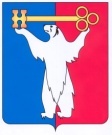 АДМИНИСТРАЦИЯ ГОРОДА НОРИЛЬСКАКРАСНОЯРСКОГО КРАЯПОСТАНОВЛЕНИЕ13.06.2018	    г. Норильск	     № 228Об окончании отопительного   периода 2017-2018 годовВ связи с наступлением устойчивых среднесуточных температур наружного воздуха выше +8 градусов С в течение 5 суток подряд и отсутствием долгосрочного прогноза на похолодание, руководствуясь Правилами технической эксплуатации тепловых энергоустановок, утвержденными Приказом Минэнерго РФ от 24.03.2003 №115 и Правилами предоставления коммунальных услуг собственникам и пользователям помещений в многоквартирных домах и жилых домов, утвержденными Постановлением Правительства РФ от 06.05.2011 №354,ПОСТАНОВЛЯЮ:           1. Завершить отопительный период 2017-2018 годов на территории муниципального образования город Норильск 13.06.2018.2. Опубликовать настоящее постановление в газете «Заполярная правда» и разместить его на официальном сайте муниципального образования город Норильск.Глава города Норильска								   Р.В. Ахметчин			